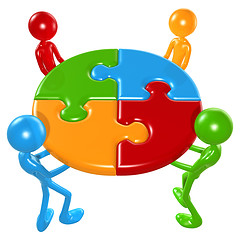 Medobčinska pobuda: Čezmejno e-sodelovanje v e-regijihttp://eRegion.eu/Initiative/Members N o v i c e  september  2016Vsebinahttp://eRegion.eu/Initiative/Periodical-ReportsSestanek SAP University Alliance Regional Meeting 19. septembra 2016Akcijska skupina za področje čezmejnega e-izobraževanjaŠesta konferenca e-regij na Gradu Jable 19. in 20. septembra 2016Priznanja pobudeProjekt Jantar – zlato Baltika v Novem mestu / Slovenija, april 2017Novi člani pobudeSestanek SAP University Alliance Regional Meeting 19. septembra 2016Pred konferenco e-regij je bil v dopoldanskem času v ponedeljek, 19. septembra sestanek SAP University Alliance Regional Meeting with Extended Invitation to Grammar School Principals. Program in seznam udeležencev sta objavljena na http://eregion.eu/19-9-2016-sap-university-alliance-regional-meeting.Akcijska skupina za področje čezmejnega e-izobraževanjaPredstavitve na sestanku in razprave so nakazale potrebo po vzpostavitvi akcijske skupine za področje e-izobraževanja v čezmejnem okolju: Education Action Group on the New eSilk & New eAmber Roads. Na spletni strani http://eregion.eu/education-action-group-new-esilk-new-eamber-roads so objavljena izhodišča delovanja skupine, podatki o ustanovnih članih in reference. Koordinacijski vodja skupine je dr. Stanislav Raščan.Skupina je odprta za sodelovanje vseh, ki se želijo vključiti v spodbujanje in razvijanje e-izobraževanja v čezmejnih e-regijah.Šesta konferenca e-regij na Gradu Jable 19. in 20. septembra 2016Na gradu Jable pri Mengšu je bila v ponedeljek in torek, 19. in 20. septembra šesta konferenca e-regij (6th eRegions Conference 2016: Cross-border eSolutions & eServices Prototypes Development). Program je objavljen na http://eregion.eu/conferences/derc-2016/derc-2016-program, seznam udeležencev pa na http://eregion.eu/conferences/derc-2016/derc-2016-participants. Gostitelj konference je bil SAP Slovenija.V programu konference so bili naslednji paneli:Plenary Panels Monday, September 19 – AuditoriumeRegions on the New eSilk and New eAmber RoadseMunicipalities Without Borders Collaborating in the eRegionsSustainable Solutions for Demographic Changes in Central Europe – Silver EconomySections Panels Tuesday, September 20     Actors in the eRegions – Wedding HallCross-border eCollaboration of the Actors in the eRegions: Municipality, Chamber of Commerce, Development Centre, UniversityAssociations for the Cross-border Collaboration Supporting eRegions DevelopmentCross-border Food eProcurement in the eRegioneTechnology – Grof HallCybersecurity Strategies in the eRegionsEmbracing Digitalization for an Educational Organization – Creating a Paperless School through eDMS SolutionsCross-border eCommerce of the SMEs in the eMunicipalities Without BorderseSchools & Silver eEconomy – Lichtenberg HallCreative, Entrepreneur and Innovative Students in the Grammar Schools Proposing eSolution PrototypesCreating Environment for Entrepreneur and Innovative Grammar Schools Students in the eRegionComprehensive Solutions within the Silver eEconomy Development in the eRegions for Higher Labour and Social Inclusion of ElderlyIz objavljenih izhodišč panelov (Panel outline) je razvidno, da so vodje panelov spodbudili problemsko zasnovano in akcijsko usmerjeno razpravo. Panelisti so bili povabljeni, da predlagajo čezmejne akcije za reševanje skupnih problemov organizacij v vsaj treh državah.Člani pobude ste vljudno vabljeni, da se tem prizadevanjem pridružite skladno z razvojnimi usmeritvami svoje organizacije.Priznanja pobudeOb otvoritvi konference e-regij 19. septembra 2016 so predstavniki slovenske pobude Inter-Municipality Initiative: Cross-border eCollaboration in the eRegions izročili priznanje (Certificate of Appreciation) za večletno uspešno sodelovanje. Priznanje sta prejeli podjetji: SAP Slovenija d.o.o., gospod Milan Dragič, direktor SRC d.o.o. Ljubljana, gospod Marjan Kaligaro, programski vodja. Podpisniki na priznanjih so:Mag. Miha Ješe, Mayor, Municipality of Škofja Loka & Coordinator, eMunicipalities Without Borders Mayors ConsortiumDr. Stanislav Raščan, Ambassador, Head, Department of Strategic Planning and Analysis, Ministry of Foreign Affairs, Republic of Slovenia & Chairman, eRegions Think Tank Dr. Jože Gričar, Professor Emeritus, University of Maribor & Program Coordinator, Inter-Municipality Initiative: Cross-border eCollaboration in the eRegionsProjekt Jantar – zlato Baltika v Novem mestu / Slovenija, april 2017Dolenjski muzej Novo mesto v sodelovanju z Mestno občino Novo mesto in The International Research Center of the Ancient Roads and the Ways of Communication among the Peoples San Marino pripravlja 4. mednarodno konferenco starodavnih jantarnih poti in 2. mednarodno konferenco mest ob jantarni poti, ki bosta potekali v Novem mestu aprila 2017.Znotraj projekta Jantar – zlato Baltika v Novem mestu/Slovenija bo v Dolenjskem muzeju predstavljena razstava Jantar v Sloveniji, razstava Sodobno oblikovanje jantarnega nakita na Poljskem, predstavitev mesta Gdansk, svetovne prestolnice jantarja, predstavitev Jantarne-Katarinine sobe iz Sankt Peterburga, ter delavnice in oblikovanje jantarja.Projekt Jantar - zlato Baltika se smiselno povezuje s prizadevanji za e-sodelovanje na Jantarjevi cesti: New eAmber Road, http://eregion.eu/eregions/new-amber-road .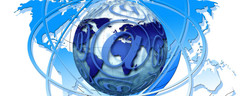 Novi člani pobudehttp://eregion.eu/initiative/members/town-municipalitiesTown Municipality of Novo mestoNataša Jakopin, M.Sc., Senior Adviser for Protocol and International Relations, Mayors Cabinethttp://eregion.eu/initiative/members/cultural-heritageMuseum of Gorenjska KranjVerena Vidrih Perko, Ph.D., Councillor & Assistant Professor of ancient Roman archaeology, Department of Archaeology, University of Ljubljana & Member, International Council of Museums – ICOM, International Committee for the Training of Personnel – ICTOPhttp://eregion.eu/initiative/members/regional-chambers-of-commerceChamber of Commerce and Industry of Slovenia, Association of Informatics and TelecommunicationMihael Nagelj, M.Sc., Counselor, Section for Cyber Securityhttp://eregion.eu/initiative/members/development-centresDevelopment Centre Novo mestoTatjana Hutar, M.Sc., Projects ManagerIntermunicipal Development Centre of the Municipalities Grosuplje, Ivančna Gorica and TrebnjeSimon Kastelic, Project ManagerPeter Zakrajšek, Project ManagerMateja Zupančič, Project Managerhttp://eregion.eu/initiative/members/companiesALZIT d.o.o. Management Consulting, PoljaneMilena Alič, Ph.D., Procuratorhttp://eregion.eu/initiative/members/it-providersSRC d.o.o., LjubljanaMarjan Kaligaro, Program Managerhttp://eregion.eu/initiative/members/diplomatsGeneral Consulate of Nepal in LjubljanaAsin K. Shrestha, M.Sc., Honorary Consul Generalhttp://eregion.eu/initiative/members/universitiesDolenjska Academic InitiativeFaculty of Information Studies in Novo mestoZoran Levnajić, Ph.D., Assistant Professor & Vice Dean for ResearchGraduate School of Government and European Studies, KranjMatej Avbelj, Ph.D., Associate Professor & DeanTone Jerovšek, Ph.D., Associate Professor & Associate Dean of Scientific ResearchEuro-Mediterranean University – EMUNI, PortorožAbdelhamid El-Zoheiry, Ph.D., Professor & PresidentJerneja Penca, Ph.D., Research FellowNovim članom pobude izrekamo dobrodošlico in želimo uspešno sodelovanje!Z lepimi pozdravi, Jože Gričar, programski koordinator, 	Gricar@FOV.Uni-Mb.si